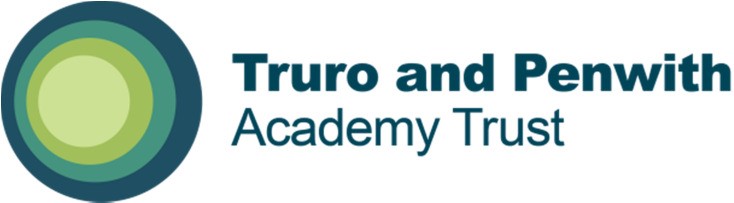 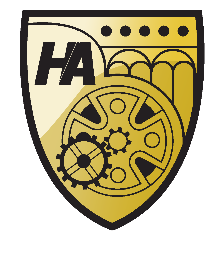 Vacancy Information Pack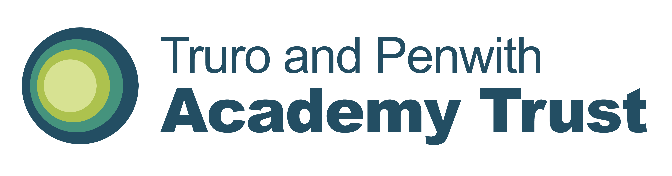 Hayle AcademyDeputy Head of Faculty - ScienceWe are seeking an outstanding candidate to join our well regarded Science Faculty and play a central role in the development science education at Hayle Academy, with either an Easter or September start date . We seek a candidate with presence, personality and the ‘wow factor’; someone who will be able to integrate seamlessly into our team and hit the ground running. The role would suit an outstanding science teacher looking to take on responsibility for leadership for the first time, or one with current experience in department leadership and mangement looking to make a difference in a new setting. The succesful candidate will be able to command respect, win hearts and minds, and inspire, enthuse and motivate staff and students alike. Teaching and Learning is at the heart of our everything we do; they will need to have a passion for learning and a determination that all students can learn and achieve to their best potential, regardless of barriersThe key focus of this post is to support the Head of Faculty in the development and delivery of an outstanding, engaging and successful science curriculum. Supported by the team of teachers and support staff delivering the science curriculum, the successful candidate will ensure exceptional teaching and learning approaches, learning behaviour, attitudes and outcomes across the subject and for all student groups. This is an exciting time to join Hayle Academy, as we seek to become a beacon of excellence in Cornwall.  We see our staff as our most important resource and the successful candidate will have our full support in their ongoing career development.Please note that successful candidates will be informed via email.Truro and Penwith Academy Trust is committed to safeguarding and promoting the welfare of children and young people and expects all of our staff and volunteers to share this commitment.  Applicants must be willing to undergo child protection screening and pre-employment checks, including enhanced DBS clearance and full reference checks with previous employers.This information pack will provide you with an insight into our school and offer some practical information which will be of use to you as a prospective member of our school community.
Hayle Academy currently has 501 11-16 students on roll.  In its most recent Ofsted (April 2015), the School was rated as Good.  Our vision is to create a unique, outstanding, vibrant learning community; a place of learning excellence for everyone.  We are proud to be part of the Truro and Penwith Academy Trust.Our School enjoys working collaboratively with our partner schools within Truro and Penwith Academy Trust.We welcome visitors as this is the best way to see our lovely school, experience our creative and captivating curriculum and meet our motivated and engaged children.  Please phone the school telephone number provided if you would like to arrange to look around.Last updated 10 2021School Name:Hayle AcademyJob Title:Deputy Head of Faculty ScienceInformation Pack ContentsAdvertisementProvided in this documentSchool Information for ApplicantsProvided in this documentWelcome to Our SchoolProvided in this documentGeneral BackgroundProvided in this documentStaff OrganisationProvided in this documentOur CurriculumProvided in this documentSafeguardingProvided in this documentApplication InformationProvided in this documentJob DescriptionAttachedPerson SpecificationAttachedLetter from Chair of Board of Trusteeswww.tpacademytrust.org/application-packs/Application Formwww.tpacademytrust.org/application-packs/Equality and Diversity Monitoring Formwww.tpacademytrust.org/application-packs/Job Title:Deputy Head of Faculty - SciencePay Point / Pay Range:L01 – L05Full Time Equivalent Annual Salary:£42,195 - £46,566Actual Annual Salary for this Role:£42,195 - £46,566Contract Type:PermanentHours Per Week / Weeks Per YearFull timeClosing Date:Midnight on Monday 24th January. The closing date given is a guide.  We reserve the right to close the post early dependent on the number of applications, so we advise you to submit your application early to prevent disappointment.Proposed Shortlisting Date:w/c 24th January 2022Proposed Interview Date:w/c 7th February 2022To find out more about Hayle Academy, please visit:  www.hayleacademy.netTo discuss this position please contact the Headteacher:Email – head@hayleacademy.netTelephone – 01736 753009Application packs can be downloaded from:www.tpacademytrust.org/application-packs/Please email your completed application form and equality & diversity monitoring form by the closing date to:andrea.daddow@hayleacademy.netSchool Information for ApplicantsSchool Information for ApplicantsSchool Address:3 Highlanes, Hayle, Cornwall, TR27 4DNSchool Telephone Number:01736 753009School Email Address:enquiries@hayleacademy.net Name of Headteacher:Mr Simon HornerWebsite Address:www.hayleacademy.net Welcome to Our SchoolGeneral BackgroundHayle Academy is located in a beautiful corner of West Cornwall.  Easily accessed from the A30, the town of Hayle along with its famous three miles of golden sands boast great amenities, some of the most popular beaches in Cornwall, and affords a great quality of life.Staff OrganisationFor more details about our curriculum, please see our website www.hayleacademy.netOur CurriculumFor more details about our curriculum, please see our website www.hayleacademy.net SafeguardingTPAT is committed to safeguarding and promoting the welfare of children and young people and expects all staff, workers and volunteers to share this commitment.Shortlisted candidates will be required to complete a Safeguarding Self-Declaration Form as part of their application.  Successful candidates will be required to complete a Disclosure and Barring Service (DBS) application and Health Assessment form as part of their pre-employment administration.  The amendments to the Rehabilitation of Offenders Act 1974 (Exceptions) Order 1975 (2013 and 2020) provide that when applying for certain jobs and activities, certain convictions and cautions are considered ‘protected’.  This means that they do not need to be disclosed to employers, and if they are disclosed, employers cannot take them into account.Application InformationWe hope that you find this pack provides all of the information you need in order to consider your application for the post.  Should you have any questions or matters you would like to discuss informally, or to arrange a visit, please contact:Please note that CVs will not be accepted.Application packs can be downloaded from www.tpacademytrust.org/applicationpacks/.Completed applications must be returned to the email address above and be received by 12 Midnight on the closing date provided.To ensure the fairness of the selection process, shortlisting will be based upon information which you provide in your application, and assumptions will not be made about your experience or skills.  We will look for demonstrable evidence that you meet the criteria set out in the person specification.If we have not contacted you within 14 days of the closing date, it is unlikely that you have been shortlisted on this occasion.  Many thanks for your interest in this post.